INDICAÇÃO NºAssunto: Solicita a execução de corte de mato e limpeza do CRAS III Porto Seguro, conforme especifica.Senhor Presidente:indico ao Sr. Prefeito Municipal, nos termos do Regimento Interno desta Casa de Leis, que se digne determinar à Secretaria competente que proceda a execução de corte de mato e limpeza do CRAS III Porto Seguro, João do Prado Filho, em caráter de urgência, a fim de atender a pedido dos moradores e usuários do referido local.A presente solicitação visa a atender a pedidos de moradores do referido bairro, que apreensivos com o problema, solicitam providências.SALA DAS SESSÕES, 30 de novembro de 2018.HIROSHI BANDOVereador – Vice-Presidente – PP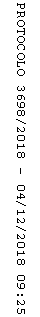 